Müsabaka Yeri : BURDUR GENÇLİK SPOR İL MÜDÜRLÜĞÜ KAPALI YÜZME HAVUZU ( 25 METRE )Müsabaka Tarihi :  4-5-6 OCAK 2023Katılım Yaşı :    01.09.2008-2009-2010 ( 12-13 YAŞ )Son Liste Bildirimi : 3 OCAK 2023 CUMA  SAAT: 17.00 Liste bildirimleri portal.tyf.gov.tr adresinden yapılacaktır. Mail yolu ile yapılan başvurular kabul edilmeyecektir.Teknik Toplantı : 4 OCAK 2023 SAAT 09:00’DA, BURDUR GENÇLİK SPOR İL MÜDÜRLÜĞÜ KAPALI YÜZME HAVUZUNDA YAPILACAKTIR.MÜSABAKA KURALLARI : 1. Türkiye Yüzme Federasyonu Müsabaka Genel Talimatları geçerlidir. MÜSABAKA BİLGİLERİ : 1.Yarışmalara, belirtilen yaş grubu sporcular, 2022 – 2023 okul sporları lisansları ile katılabileceklerdir. 2. Teknik toplantıda sadece isim düzeltmesi ve yarışlardan sporcu çıkarma işlemi yapılacaktır. Yarış değişikliği, yarış ekleme ve derece düzeltme işlemleri yapılmayacaktır. 3. Yarışmalara katılacak olan okullar, müsabaka listelerini TYF PORTALI’nı kullanarak belirlenen saat ve tarihe kadar girişlerini yapmaları gerekmektedir. Aksi takdirde yarışmalara kabul edilmeyeceklerdir. 4. Yarışmalara katılacak her sporcu için resmi derece verilmesi zorunludur. Verilen derecenin Resmi derece olmadığı tespit edildiğinde sporcu yarışı NT olarak yüzecektir. 5. İtiraz olması durumunda itirazlar yazılı olarak yapılır. İtirazlar, Okul Spor Faaliyetleri Yönetmeliği’nin 21. maddesinde belirtilen hükümlere göre İl Tertip Komitesine yapılır. İtirazların değerlendirmeye alınabilmesi için organizasyonu düzenleyen Gençlik ve Spor İl Müdürlüğü’nün hesabına 600,00 TL ücret yatırılır ya da İl Tertip Komitesine tutanak karşılığı elden verilir. İl tertip komitesinin verdiği kararlar kesindir. 6. Müsabakaların başlama saati sabah seansları için 10:00;  akşam seansları için 16:00’dır. Seans başlangıcından 1 saat önce havuz ısınma için kullanıma açılacaktır. 7. Seriler yavaş seriden hızlı seriye doğru açık yaş olarak yüzülecektir. 8. Yarışmalarda Time Trial yapılmayacaktır. 9. Açılış seremonisi 1. gün  akşam seansı öncesinde yapılacaktır. Sporcuların açılış seremonisinde yerini alması gerekmektedir.10. Okul spor faaliyetlerinde; Mahalli, Grup ve Türkiye Birinciliği yarışmalarında takımların/ öğrenci sporcuların yanlarında bulundurulması zorunlu evraklar aşağıdadır. Zorunlu evrakları eksik olan takım/öğrenci sporcu yarışmalara alınmayacaktır. T.C. kimlik kartı/Nüfüs Cüzdanı Öğrenci Sporcu Lisansı (Spor Dalına ait) Esame Listesi (Tüm yarışmalarda zorunludur.) Çalıştırıcının ilgili mevzuatlarda yer alan hükümleri taşıması gerekmektedir. Çalıştırıcılar tarafından; Mahalli, Grup ve Türkiye Birinciliği yarışmalarında esame listelerinin ‘Spor Bilgi Sistemi’ üzerinden çıkarılması ve yarışmada görevli hakem veya İl Tertip Komitesi yetkililerine ibraz edilmesi zorunludur.11. Çalıştırıcı ve idarecilerin; Mahalli, Grup ve Türkiye Birinciliği yarışmalarına ‘‘Spor Bilgi Sistemi’’ üzerinden çıkarılmış “Saha Giriş Kartı” ile katılmaları zorunludur. 12. Yarışmaya katılacak olan okullar bayrak yarışlarına birden fazla takım ile katılamazlar.13. Yıldızlar kategorilerinde 1 takım 1 mesafede en çok 3 öğrenci sporcu yarıştırabilir ve bu öğrenci sporcular en iyi puan alan 2 öğrenci sporcu puanlamaya dahil edilir. 14.Yarışmalarda her sporcu en az 2 (iki) yarışmaya girmek zorunda olup en fazla 4 yarışmaya katılabilir.(bayrak yarışları hariç ) 15. Mahalli yarışmalar sonrasında bir üst aşamadaki yarışmaya katılma hakkı elde edemeyen okul takımlarında yer alan öğrenci sporcular, bir alt aşamadaki yarışmalarda katıldıkları ve 1. (birinci) oldukları stil ve mesafelerde ve baraj geçtikleri stil ve mesafelerde ferdi olarak yarışmalara katılabilirler. 16. Ödüller : a)Takım sıralamasında; İlk Dört dereceyi elde eden okul takımlarına kupa b)Takım sıralamasında; İlk Dört dereceyi elde eden okulların öğrenci sporcularına madalya c)Ferdi sıralamada İlk dört dereceyi elde eden ferdi öğrenci sporculara madalya verilir. 17. Mahalli yarışmalara takım halinde katılan okullar tecrübe kazanmasını istedikleri öğrenci sporcularını yarışmalara tasnif dışı olarak dahil edebilirler. Bu öğrenci sporcular sıralamaya ve ödüllendirmeye dahil edilmeyecek bir üst aşamadaki yarışmalara ferdi olarak çağrılmayacaktır. Takım adına veya tasnif dışı olarak yarışacak öğrenci sporcuların listesinin teknik toplantıda ibraz edilmesi zorunludur. 18. Yıldızlar  Puanlamasi: Yıldızlar Puanlaması 1. Yarışmalarda FINA PUANLAMA sistemi kullanılacaktır. 2. Takım puanlamasında, bir takımdan, bir mesafedeki en iyi 2 öğrenci sporcu puanlamaya dahil edilir. 3. Toplam takım puanı hesaplanırken, 28 adet ferdi yarışın en yüksek 26 tanesinin FIN puanına, bayrak yarışlarından kazanılan FIN puanlar dahil edilerek değerlendirilir. (En yüksek 26 yarış + bayrak yarışlarının toplam FIN puanı)19.Yetki : Spor Hizmetleri Genel Müdürlüğü gerekli gördüğü takdirde, yarışmalara dair tüm hususları değiştirmede yetkilidir. Tertip komiteleri, yarışmalar öncesinde düzenlenecek teknik toplantıda Spor Hizmetleri Genel Müdürlüğü tarafından yayınlanan spor dalı açıklamalarını ve yarışmalara dair diğer hususları dikkate alarak yarışma programını belirlemek ve uygulamakla yetkilidir. YARIŞ PROGRAMIYıldızlar Yarışma Mesafeleri 50m, 100m, 200m, 400m Serbest50m, 100m, 200m Sırtüstü50m, 100m, 200m Kelebek 50m, 100m, 200m Kurbağalama 200m Karışık4x100m Karışık Bayrak 4x100m, 4x200m Serbest BayrakYıldızlar Yarış Programı ( B: Bayan, E : Erkek ) 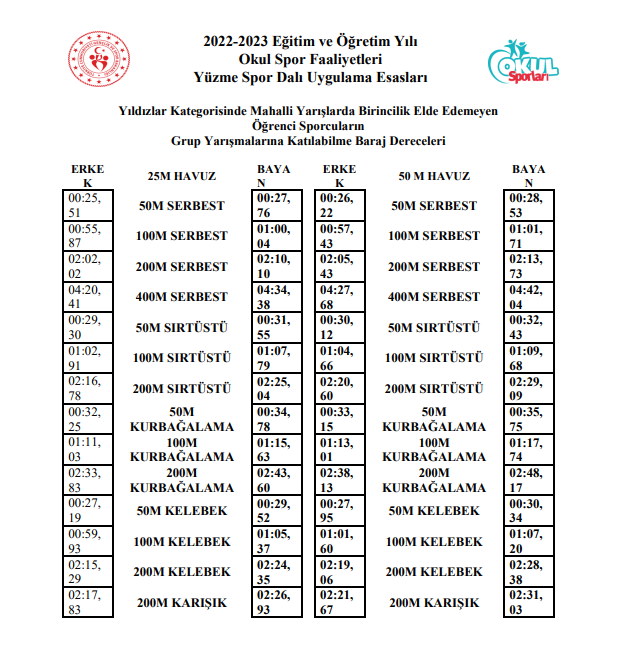                              2022-2023 OKUL SPORLARI YILDIZLAR İL BİRİNCİLİĞİ                BURDUR REGLAMANIGÜN SABAH 10 :00GÜN SABAH 10:00GÜN SABAH 10:0050 M KELEBEK B/E100 M SERBEST E/B100 M KELEBEK B/E 400 M SERBEST B/E 100 M SIRT ÜSTÜ E/B 50 M KURBAĞALAMA B/E 200 M KURBAĞALAMA B/E4*100 KARIŞIK BAYRAK E4*100 SERBEST BAYRAJK B 4*100 KARIŞIK BAYRAK BGÜN AKŞAM 16:00GÜN AKŞAM 16:00GÜN AKŞAM 16:00 50 M SERBEST E/B100 M KURBAĞALAMA B/E200  SERBEST E/B 200 M SIRT ÜSTÜ E/B200 M KELEBEK B /E 50 M SIRT ÜSTÜ E/B200 M KARIŞIK E/B4*200 SERBEST  BAYRAK B 4*100 SERBEST BAYRAK E4*200 SERBEST BAYRAK E 